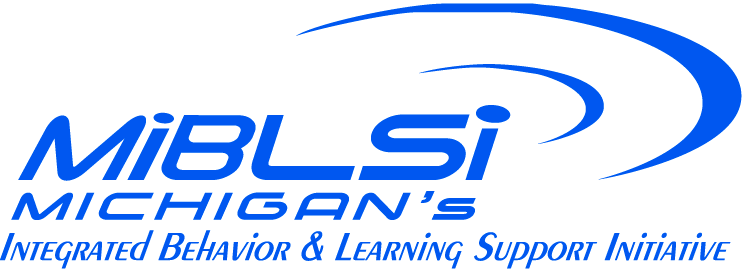 MTSS Coach Selection Criteria:While it would be ideal if coaches had prior implementation experience, that is not always possible.  Coaches should be selected based on their knowledge of or willingness to learn about a MTSS model (behavior and academic supports).  Consider the following criteria as a guide for selecting coaches:Prior knowledge about applied behavior analysis and/or believe all behavior serves a purpose and can be changedBelieve in order to change the student’s behavior, it is necessary to change the environment and the interactions between staff and studentActively seek to help staff build relationships with students to increase appropriate behavior in the classroomBelieve in intervening to prevent and reduce student misbehaviors through proactive measuresWilling to devote additional time to learning about the research base behind an integrated MTSS model (academics and behavior and how the two are integrated)Aware of findings of the National Reading Panel; National Math Panel; National Research Council, and information included in IES Practice guidesSupport the use of evidence-based core reading programs that include explicit teaching in the five big ideas of early literacy (including the essential role in decoding and the use of decodable text) Promote the use of explicit instructional strategies to use across content areas to support adolescent learners (grades 4-12) to improve advanced decoding skills, fluency, vocabulary acquisition, comprehension, and to increase student motivation to learn contentSupport the use of evidence-based core math programsSupport the use of research-based universal screeners as a way to measure students’ mastery of critical reading and math skillsRespected by their colleaguesDemonstrate effective facilitation skillsDemonstrate a great deal of follow-through when trying to complete multiple projects at one timeOpenness to giving and receiving feedback for the purpose of developing and refining skillsBelieve that the role of the coach is to scaffold supports based on demonstrated needs and provide a gradual release of responsibilities in order to build capacity 